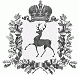 СЕЛЬСКИЙ СОВЕТ ЩЕННИКОВСКОГО СЕЛЬСОВЕТАШАРАНГСКОГО МУНИЦИПАЛЬНОГО РАЙОНАНИЖЕГОРОДСКОЙ ОБЛАСТИРЕШЕНИЕот 21.12.2018г.										№23О бюджете поселения на 2019 годСтатья 1.Утвердить основные характеристики бюджета поселения на 2019 год:1.общий объем доходов в сумме 5246,9 тыс. рублей;2.общий объем расходов в сумме 5246,9 тыс. рублей.Статья 2 1.Утвердить перечень главных администраторов доходов бюджета поселения согласно приложению 1.2.Утвердить перечень главных администраторов источников финансирования дефицита бюджета поселения согласно приложению 2.Статья 3.Утвердить поступление доходов по группам, подгруппам и статьям бюджетной классификации в пределах общего объема доходов, утвержденного статьей 1 настоящего решения на 2019год  согласно приложению 3.Статья 4.1. Недоимка, пени и штрафы за несвоевременную уплату налогов зачисляются в бюджет поселения  по нормативам, действующим в текущем финансовом году. 2.Недоимка, пени и штрафы по следующим отмененным налогам и сборам зачисляются в бюджет поселения по нормативу 100 процентов:- земельный налог (по обязательствам, возникшим до 1 января 2006 года), мобилизуемый на территории поселения .3. Прочие доходы от оказания платных услуг (работ) бюджета поселения зачисляются в бюджет поселения по нормативу 100 процентов.4. Доходы от компенсации затрат бюджета поселения зачисляются в бюджет поселения по нормативу 100 процентов.5.Невыясненные поступления зачисляются в бюджет поселения по нормативу 100 процентов.6.Прочие неналоговые доходы зачисляются в бюджет поселения по нормативу 100процентов..Статья 5.Утвердить источники финансирования дефицита бюджета поселения согласно приложению 4. Статья 6.1. Утвердить в пределах общего объема расходов, утвержденного статьей 1 настоящего решения: 1) распределение бюджетных ассигнований по целевым статьям (муниципальным программам и непрограммным направлениям деятельности), группам видов расходов классификации расходов бюджета поселения согласно приложению 5.2) ведомственную структуру расходов бюджета поселения согласно приложению 6.3)распределение бюджетных ассигнований по разделам,подраздела и,группам видов расходов классификации расходов бюджета поселения на 2019 год согласно приложению 7.2. Утвердить резервный фонд администрации Щенниковского сельсовета Шарангского муниципального района в сумме 3,0 тыс.рублей. Статья 7.1.Остатки средств на счете финансового управления администрации Шарангского муниципального района Нижегородской области открытом в АО Комерческй Банк «Ассоциация» в соответствии с законодательством Российской Федерации, на котором отражаются операции со средствами, поступающими во временное распоряжение казенных учреждений поселения, могут перечисляться финансовым управлением администрации Шарангского муниципального района в 2019году со счета финансового управления администрации Шарангского муниципального района в бюджет поселения с их возвратом до 31 декабря текущего финансового года на указанный счет .2.Проведение кассовых выплат за счет средств, указанных в части 1 настоящей статьи, осуществляется не позднее второго рабочего дня, следующего за днем представления платежных документов в финансовое управление администрации Шарангского муниципального района.Статья 8.1. Безвозмездные поступления от физических и юридических лиц, в том числе добровольные пожертвования, не использованные казенными учреждениями поселения и оставшиеся на 1 января текущего финансового года на лицевом счете бюджета поселения, открытом в Управлении федерального казначейства по Нижегородской области, при наличии потребности, могут быть использованы казенными учреждениями поселения в текущем финансовом году на те же цели, с последующим уточнением бюджетных ассигнований, предусмотренных настоящим решением.2. Безвозмездные поступления от физических и юридических лиц, в том числе добровольные пожертвования, поступающие казенным учреждениям поселения, в полном объеме зачисляются в бюджет поселения и направляются на финансовое обеспечение осуществления функций казенных учреждений поселения в соответствии с их целевым назначением сверх бюджетных ассигнований, предусмотренных в бюджете поселения, в порядке, установленном финансовым управлением администрации Шарангского муниципального района. Статья 9.Утвердить дорожный фонд Щенниковского сельсовета Шарангского муниципального района в сумме 1067,8 тыс.рублей Статья 10.Утвердить в составе межбюджетных трансфертов объем иных межбюджетных трансфертов, передаваемых из бюджета Щенниковского сельсовета Шарангского муниципального района на осуществление части полномочий по решению вопросов местного значения в соответствии с заключенным соглашением в сумме 1322,8 тыс. рублей. Статья 11.Установить коэффициент увеличения (индексации) и размеров окладов денежного содержания муниципальных служащих Щенниковского сельсовета с 01 октября 2019 года равным 1,042.Статья 121.Установить предельный объем муниципального долга бюджета поселения на 2019 год в размере 0,0 тыс.рублей 2.Установить верхний предел муниципального долга бюджета поселения на1 января 2019 года в размере 0,0 тыс. рублей, в том числе установить верхний предел долга по муниципальным гарантиям на 1 января 2019 года в размере 0,0 тыс. рублей. Статья 13.Настоящее решение вступает в силу с 1 января 2019 года.Обнародовать в установленном порядке, определенном Уставом Щенниковского сельсоветаГлава местного самоуправления:						В.В.ПирожковаПриложение 1к решению Сельского Совета Щенниковскогосельсовета« О бюджете поселения на 2019 год»Перечень главных администраторов доходов бюджета поселенияПриложение 2 к решению Сельского Совета Щенниковскогосельсовета « О бюджете поселения на 2019 год»Перечень и коды главных администраторовисточников финансирования дефицита бюджета поселенияПриложение 3к решению Сельского Совета Щенниковскогосельсовета « О бюджете поселения на 2019год»Поступление доходов по группам, подгруппам и статьямбюджетной классификации на 2019год( тыс. рублей Итого											5246,9Приложение 4  (тыс. рублей) ИТОГО											5246,9ВедомствоКоды бюджетной классификацииГлавный администратор доходов100Управление Федерального казначейства по Нижегородской области100103 02230 01 0000 110Доходы от уплаты акцизов на дизельное топливо, подлежащие распределению  между бюджетами субъектов Российской Федерации и местными бюджетами с учетом установленных дифференцированных нормативов отчислений в местные бюджеты100103 02240 01 0000 110Доходы от уплаты акцизов на моторные масла для дизельных и (или) карбюраторных (инжекторных) двигателей, подлежащие распределению между бюджетами субъектов Российской Федерации и местными бюджетами с учетом установленных дифференцированных нормативов отчислений в местные бюджеты100103 02250 01 0000 110Доходы от уплаты акцизов на автомобильный бензин, подлежащие распределению между бюджетами субъектов Российской Федерации и местными бюджетами с учетом установленных дифференцированных нормативов отчислений в местные бюджеты100103 02260 01 0000 110Доходы от уплаты акцизов на прямогонный бензин, подлежащие распределению между бюджетами  субъектов Российской Федерации и местными бюджетами с учетом установленных дифференцированных нормативов отчислений в местные бюджеты182Управление Федеральной налоговой службы по Нижегородской области  182101 02010 01 0000 110Налог на доходы физических лиц с доходов, источником которых является налоговый агент, за исключением доходов, в отношении которых исчисление и уплата налога осуществляются в соответствии со статьями 227, 2271 и 228 Налогового кодекса Российской Федерации 182101 02020 01 0000 110Налог на доходы физических лиц с доходов, полученных от осуществления деятельности физическими лицами, зарегистрированными в качестве индивидуальных предпринимателей, нотариусов, занимающихся частной практикой, адвокатов, учредивших адвокатские кабинеты, и других лиц, занимающихся частной практикой в соответствии со статьей 227 Налогового кодекса Российской Федерации 182101 02030 01 0000 110Налог на доходы физических лиц с доходов, полученных физическими лицами в соответствии со статьей 228 Налогового кодекса Российской Федерации 182105 03010 01 0000 110Единый сельскохозяйственный налог 182105 03020 01 0000 110Единый сельскохозяйственный налог (за налоговые периоды, истекшие до 1 января 2011 года) 182106 01030 10 0000 110 Налог на имущество физических лиц, взимаемый по ставкам, применяемым к объектам налогообложения, расположенным в границах сельских поселений 182106 06033 10 0000 110 Земельный налог с организаций, обладающих земельным участком, расположенным в границах сельских поселений182106 06043 10 0000 110 Земельный налог с физических лиц, обладающих земельным участком, расположенным в границах сельских поселений182109 04053 10 0000 110Земельный налог (по обязательствам, возникшим до 1 января 2006 года), мобилизуемый на территориях сельских поселений487 Администрация Щенниковского сельсовета Шарангского муниципального района Нижегородской области487 108 04020 01 1000 110Государственная пошлина за совершение нотариальных действий должностными лицами органов местного самоуправления, уполномоченными в соответствии с законодательными актами Российской Федерации на совершение нотариальных действий487 108 04020 01 4000 110Государственная пошлина за совершение нотариальных действий должностными лицами органов местного самоуправления, уполномоченными в соответствии с законодательными актами Российской Федерации на совершение нотариальных действий (прочие поступления)487 111 05035 10 0000 120Доходы от сдачи в аренду имущества, находящегося в оперативном управлении органов управления сельских поселений и созданных ими учреждений (за исключением имущества муниципальных бюджетных и автономных учреждений)487113 01995 10 0000 130Прочие доходы от оказания платных услуг (работ) получателями средств бюджетов сельских  поселений 487113 02995 10 0023 130Прочие доходы от компенсации затрат бюджетов сельских поселений, источником которых являются средства бюджетов поселения487 117 01050 10 0000 180Невыясненные поступления, зачисляемые в бюджеты сельских поселений487 117 05050 10 0000 180Прочие неналоговые доходы бюджетов сельских  поселений487 202 15001 10 0000 150Дотации бюджетам сельских поселений на выравнивание бюджетной обеспеченности 487 202 35118 10 0110 150Субвенции бюджетам сельских поселений на осуществление первичного воинского учета на территориях, где отсутствуют военные комиссариаты за счет средств федерального бюджета487 202 45160 10 0000 150  Межбюджетные трансферты, передаваемые бюджетам сельских поселений для компенсации дополнительных расходов, возникших в результате решений, принятых органами власти другого уровня487 202 49 999 10 0000 150 Прочие межбюджетные трансферты, передаваемые бюджетам сельских поселений 487  202 49999 10 9000 150Прочие межбюджетные трансферты, передаваемые бюджетам сельских поселений по проекту по поддержке местных инициатив487204 05 099 10 0000 150Прочие безвозмездные поступления от негосударственных организаций в бюджеты  сельских поселений487204 05 099 10 9000 150Прочие безвозмездные поступления от негосударственных организаций в бюджеты сельских поселений (средства безвозмездных поступлений от организаций и фондов по проекту по поддержке местных инициатив)487207 05 030 10 0000 150Прочие безвозмездные поступления в бюджеты  сельских поселений487207 05 030 10 9000 150Прочие безвозмездные поступления в бюджеты сельских  поселений (средства безвозмездных поступлений от физических лиц по проекту по поддержке местных инициатив)ВедомствоКод бюджетной классификации Российской Федерации Главный администратор источников487Администрация Щенниковского сельсовета Шарангского муниципального района Нижегородской области48701050201100000510Увеличение прочих остатков денежных средств бюджета поселения48701050201100000610Уменьшение прочих остатков денежных средств бюджета поселенияКод бюджетной классификации Российской ФедерацииНаименование доходовСумма100 00000 00 0000 0001. Налоговые и неналоговые доходы1847,7101 00000 00 0000 0001.1. Налоги на прибыль, доходы146,0101 02000 01 0000 1101.1.1. Налог на доходы физических лиц146,0101 02010 01 0000 1101.1.1.1. Налог на доходы физических лиц с доходов, источником которых является налоговый агент, за исключением доходов, в отношении которых исчисление и уплата налога осуществляется в соответствии со статьями 227,227.1 и 228 Налогового кодекса Российской Федерации146,0103 00000 00 0000 0001.2. Налоги на товары (работы, услуги), реализуемые на территории Российской Федерации1067,8103 02000 01 0000 1101.2.1. Акцизы по подакцизным товарам (продукции), производимым на территории Российской Федерации1067,8103 02230 01 0000 1101.2.1.1.Доходы от уплаты акцизов на дизельное топливо, подлежащие распределению  между бюджетами субъектов Российской Федерации и местными бюджетами с учетом установленных дифференцированных нормативов отчислений в местные бюджеты471,0103 02240 01 0000 1101.2.1.2.Доходы от уплаты акцизов на моторные масла для дизельных и (или) карбюраторных (инжекторных) двигателей, подлежащие распределению между бюджетами субъектов Российской Федерации и местными бюджетами с учетом установленных дифференцированных нормативов отчислений в местные бюджеты4,4103 02250 01 0000 1101.2.1.3.Доходы от уплаты акцизов на автомобильный бензин, подлежащие распределению между бюджетами  субъектов Российской Федерации и местными бюджетами с учетом установленных дифференцированных нормативов отчислений в местные бюджеты698,9103 02260 01 0000 1101.2.1.4.Доходы от уплаты акцизов на прямогонный бензин,  подлежащие распределению между бюджетами  субъектов Российской Федерации и местными бюджетами с учетом установленных дифференцированных нормативов отчислений в местные бюджеты-106,5105 00000 00 0000 0001.3. Налоги на совокупный доход18,0105 03010 01 0000 1101.3.1. Единый сельскохозяйственный налог18,0106 00000 00 0000 0001.4. Налоги на имущество444,8106 01030 10 0000 1101.4.1. Налог на имущество физических лиц, взимаемый по ставкам, применяемым к объектам налогообложения, расположенным в границах сельских поселений 21,2106 06000 00 0000 1101.4.2. Земельный налог423,6106 06030 00 0000 1101.4.2.1. Земельный налог с организаций168,4106 06033 10 0000 1101.4.2.1.1. Земельный налог с организаций, обладающих земельным участком, расположенным в границах сельских поселений168,4106 06040 00 0000 1101.4.2.2.  Земельный налог  с физических лиц255,2106 06043 10 0000 1101.4.2.2.1. Земельный налог с физических лиц, обладающих земельным участком, расположенным в границах сельских поселений255,2108 00000 00 0000 0001.5. Государственная пошлина1,0108 04000 01 0000 1101.5.1.Государственная пошлина за совершение
нотариальных действий (за исключением  действий,
совершаемых консульскими учреждениями РФ) 1,0108 04020 01 0000 1101.5.1.1. Государственная пошлина за совершение нотариальных действий должностными лицами органов местного самоуправления, уполномоченными в соответствии с законодательными актами Российской Федерации на совершение нотариальных действий1,0111 00000 00 0000 0001.6. Доходы от использования имущества, находящегося в государственной и муниципальной собственности120,4111 05030 00 0000 1201.6.1. Доходы от сдачи в аренду имущества, находящегося в оперативном управлении органов государственной власти, органов местного самоуправления, государственных внебюджетных фондов и созданных ими учреждений (за исключением имущества бюджетных и автономных учреждений)120,4111 05035 10 0000 1201.6.1.1. Доходы от сдачи в аренду имущества, находящегося в оперативном управлении органов управления сельских поселений и созданных ими учреждений (за исключением имущества муниципальных бюджетных и  автономных учреждений)120,4113 00000 00 0000 0001.7. Доходы от оказания платных услуг (работ) и компенсации затрат государства39,7113 01000 00 0000 1301.7.1. Доходы от оказания платных услуг (работ)11,6113 01995 10 0000 1301.7.1.1. Прочие доходы от оказания платных услуг (работ) получателями средств бюджетов сельских поселений11,6113 02000 00 0000 1301.7.2. Доходы от компенсации затрат государства28,1113 02995 10 0000 1301.7.2.1. Прочие доходы от компенсации затрат бюджетов сельских поселений28,1117 05000 00 0000 1801.8. Прочие неналоговые доходы10,0117 05050 10 0000 1801.8.1. Прочие неналоговые доходы бюджетов сельских поселений10,0200 00000 00 0000 0002. Безвозмездные поступления3399,2202 00000 00 0000 0002.1. Безвозмездные поступления от других бюджетов бюджетной системы Российской Федерации3333,6202 10000 00 0000 1512.1.1. Дотации бюджетам субъектов Российской Федерации и муниципальных образований3333,6202 15001 10 0000 1512.1.1.1. Дотации бюджетам сельских поселений на выравнивание бюджетной обеспеченности3333,6202 30000 00 0000 1512.1.2.1 Субвенции бюджетам субъектов Российской Федерации и муниципальных образований65,6202 35118 10 0000 151Субвенции бюджетам сельских поселений на осуществление первичного воинского учета на территориях,где отсутствуют военные комиссариаты65,6к решению Сельского Совета Щенниковскогок решению Сельского Совета Щенниковскогосельсовета сельсовета « О бюджете поселения на 2019 год»Источники финансирования дефицита бюджета поселенияна 2019 год (тыс.рублей).« О бюджете поселения на 2019 год»Источники финансирования дефицита бюджета поселенияна 2019 год (тыс.рублей).Приложение 5к решению Сельского Совета Щенниковскогосельсовета « О бюджете поселения на 2019год»Распределение бюджетных ассигнований по целевым статьям (муниципальным программам и непрограммным направлениям деятельности), группам видов расходов классификации расходов бюджета на 2019 годНаименованиеКод бюджетной классификацииКод бюджетной классификацииКод бюджетной классификацииСуммаНаименованиеЦелевая статья расходовЦелевая статья расходовВид расходовСуммаМуниципальная программа «Организация общественных оплачиваемых работ и временного трудоустройства на территории Шарангского муниципального района на 2017-2019 годы»Муниципальная программа «Организация общественных оплачиваемых работ и временного трудоустройства на территории Шарангского муниципального района на 2017-2019 годы»03 0 00 000000005,0Мероприятия по организации общественных оплачиваемых работ и временного трудоустройства несовершеннолетних гражданМероприятия по организации общественных оплачиваемых работ и временного трудоустройства несовершеннолетних граждан03 0 02 000000005,0Мероприятия по организации общественных оплачиваемых работ и временного трудоустройства несовершеннолетних гражданМероприятия по организации общественных оплачиваемых работ и временного трудоустройства несовершеннолетних граждан03 0 02 100400005,0Закупка товаров, работ и услуг для обеспечения государственных (муниципальных) нуждЗакупка товаров, работ и услуг для обеспечения государственных (муниципальных) нужд03 0 02 100402005,0Муниципальная программа «Развитие транспортной системы в Шарангском  муниципальном районе Нижегородской области на 2018-2020 годы»Муниципальная программа «Развитие транспортной системы в Шарангском  муниципальном районе Нижегородской области на 2018-2020 годы»06 0 00 000000001067,8Ремонт и содержание автомобильных дорог общего пользования в Шарангском муниципальном районеРемонт и содержание автомобильных дорог общего пользования в Шарангском муниципальном районе06 2 00 00000  000 1067,8Содержание автомобильных дорог общего пользования Содержание автомобильных дорог общего пользования 06 2 02 07080000 1067,8Закупка товаров, работ и услуг для обеспечения государственных (муниципальных) нуждЗакупка товаров, работ и услуг для обеспечения государственных (муниципальных) нужд06 2 02 07080200 1067,8Муниципальная программа "Пожарная безопасность объектов и населенных пунктов Шарангского муниципального района на 2019 – 2020 годы"Муниципальная программа "Пожарная безопасность объектов и населенных пунктов Шарангского муниципального района на 2019 – 2020 годы"08 0 00 00000000923,8Мероприятия по пожарной безопасности объектов и населенных пунктов Шарангского муниципального районаМероприятия по пожарной безопасности объектов и населенных пунктов Шарангского муниципального района08 0 03 03000000923,8Расходы на выплаты персоналу в целях обеспечения выполнения функций государственными (муниципальными) органами, казенными учреждениями, органами управления государственными внебюджетными фондамиРасходы на выплаты персоналу в целях обеспечения выполнения функций государственными (муниципальными) органами, казенными учреждениями, органами управления государственными внебюджетными фондами08 0 03 03000100780,2Закупка товаров, работ и услуг для обеспечения государственных (муниципальных) нуждЗакупка товаров, работ и услуг для обеспечения государственных (муниципальных) нужд08 0 03 03000200143,6Муниципальная программа «Управление муниципальными финансами Шарангского муниципального района»Муниципальная программа «Управление муниципальными финансами Шарангского муниципального района»14 0 00 0000000065,6Подпрограмма «Создание условий для эффективного выполнения собственных и передаваемых полномочий органами местного самоуправления поселений Шарангского муниципального района»Подпрограмма «Создание условий для эффективного выполнения собственных и передаваемых полномочий органами местного самоуправления поселений Шарангского муниципального района»14 2 00 0000000065,6Межбюджетные трансферты за счет субвенции на осуществление государственных полномочий Российской Федерации по первичному воинскому учету на территориях, где отсутствуют военные комиссариаты.Межбюджетные трансферты за счет субвенции на осуществление государственных полномочий Российской Федерации по первичному воинскому учету на территориях, где отсутствуют военные комиссариаты.14 2 20 5118000065,6Расходы на выплаты персоналу в целях обеспечения выполнения функций государственными (муниципальными) органами, казенными учреждениями, органами управления государственными внебюджетными фондамиРасходы на выплаты персоналу в целях обеспечения выполнения функций государственными (муниципальными) органами, казенными учреждениями, органами управления государственными внебюджетными фондами14 2 20 5118010040,9Закупка товаров, работ и услуг для обеспечения государственных (муниципальных) нуждЗакупка товаров, работ и услуг для обеспечения государственных (муниципальных) нужд14 2 20 5118020024,7Муниципальная программа «Экология Шарангского муниципального района на 2019-2020 годы»Муниципальная программа «Экология Шарангского муниципального района на 2019-2020 годы»17 0 00 0000000014,0Мероприятия в области охраны окружающей среды(кроме органов местного самоуправления)Мероприятия в области охраны окружающей среды(кроме органов местного самоуправления)17 3 03 0707000010,0Закупка товаров, работ и услуг для обеспечения государственных (муниципальных) нуждЗакупка товаров, работ и услуг для обеспечения государственных (муниципальных) нужд17 3 03 0707020010,0Мероприятия в области охраны окружающей среды органов местного самоуправленияМероприятия в области охраны окружающей среды органов местного самоуправления17 3 09 204010004,0Закупка товаров, работ и услуг для обеспечения государственных (муниципальных) нуждЗакупка товаров, работ и услуг для обеспечения государственных (муниципальных) нужд17 3 09 204012004,0Непрограммные  расходыНепрограммные  расходы88 0 00 000000003170,7Непрограммное направление деятельностиНепрограммное направление деятельности88 8 00 000000003170,7Содержание аппарата управленияСодержание аппарата управления88 8 01 000000001552,3Резервные фонды местных администрацийРезервные фонды местных администраций88 8 01 070050003,0Иные бюджетные ассигнованияИные бюджетные ассигнования88 8 01 070058003,0Расходы на обеспечение функций органов местного самоуправления Расходы на обеспечение функций органов местного самоуправления 88 8 01 20401000678,9Расходы на выплаты персоналу в целях обеспечения выполнения функций государственными (муниципальными) органами, казенными учреждениями, органами управления государственными внебюджетными фондамиРасходы на выплаты персоналу в целях обеспечения выполнения функций государственными (муниципальными) органами, казенными учреждениями, органами управления государственными внебюджетными фондами88 8 01 20401100494,9Закупка товаров, работ и услуг для обеспечения государственных (муниципальных) нуждЗакупка товаров, работ и услуг для обеспечения государственных (муниципальных) нужд88 8 01 20401200184,0Глава местной администрации (исполнительно-распорядительного органа муниципального образования)Глава местной администрации (исполнительно-распорядительного органа муниципального образования)88 8 01 20800000591,6Расходы на выплаты персоналу в целях обеспечения выполнения функций государственными (муниципальными) органами, казенными учреждениями, органами управления государственными внебюджетными фондамиРасходы на выплаты персоналу в целях обеспечения выполнения функций государственными (муниципальными) органами, казенными учреждениями, органами управления государственными внебюджетными фондами88 8 01 20800100591,6Учреждения по обеспечению хозяйственного обслуживанияУчреждения по обеспечению хозяйственного обслуживания88 8 01 93990000278,8Расходы на выплаты персоналу в целях обеспечения выполнения функций государственными (муниципальными) органами, казенными учреждениями, органами управления государственными внебюджетными фондамиРасходы на выплаты персоналу в целях обеспечения выполнения функций государственными (муниципальными) органами, казенными учреждениями, органами управления государственными внебюджетными фондами88 8 01 93990100278,8Межбюджетные трансферты из бюджетов поселений бюджету муниципального района и из бюджета муниципального района бюджетампоселений в соответствии с заключенными соглашениямиМежбюджетные трансферты из бюджетов поселений бюджету муниципального района и из бюджета муниципального района бюджетампоселений в соответствии с заключенными соглашениями88 8 03 000000001322,8Межбюджетные трансферты из бюджетов поселений бюджету муниципального района в соответствии с заключенными соглашениямиМежбюджетные трансферты из бюджетов поселений бюджету муниципального района в соответствии с заключенными соглашениями888 03 021060001322,8Иные межбюджетные трансфертыИные межбюджетные трансферты88 8 03 021065001322,8Прочие непрограммные расходыПрочие непрограммные расходы88 8 06 00000000295,6Мероприятия в области жилищного хозяйстваМероприятия в области жилищного хозяйства88 8 06 0350300011,6Закупка товаров, работ и услуг для обеспечения государственных (муниципальных) нуждЗакупка товаров, работ и услуг для обеспечения государственных (муниципальных) нужд88 8 06 0350320011,6Мероприятия в области социальной политикиМероприятия в области социальной политики88 8 06 140100006,0Закупка товаров, работ и услуг для обеспечения государственных (муниципальных) нуждЗакупка товаров, работ и услуг для обеспечения государственных (муниципальных) нужд88 8 06 140102006,0Уличное освещение за счет средств местного бюджетаУличное освещение за счет средств местного бюджета88 8 06 60102000134,7Закупка товаров, работ и услуг для обеспечения государственных (муниципальных) нуждЗакупка товаров, работ и услуг для обеспечения государственных (муниципальных) нужд88 8 06 60102200134,7Прочие мероприятия по благоустройству городских округов и поселений за счет средств местного бюджетаПрочие мероприятия по благоустройству городских округов и поселений за счет средств местного бюджета88 8 06 60503000140,3Закупка товаров, работ и услуг для обеспечения государственных (муниципальных) нуждЗакупка товаров, работ и услуг для обеспечения государственных (муниципальных) нужд88 8 06 60503200140,3Прочие выплаты по обязательствам муниципального образованияПрочие выплаты по обязательствам муниципального образования88 8 06 920350003,0Закупка товаров, работ и услуг для обеспечения государственных (муниципальных) нуждЗакупка товаров, работ и услуг для обеспечения государственных (муниципальных) нужд88 8 06 920352003,0 ИТОГО: ИТОГО:5246,9Приложение 6Приложение 6Приложение 6Приложение 6Приложение 6Приложение 6Приложение 6Приложение 6к решению Сельского Совета Щенниковскогок решению Сельского Совета Щенниковскогок решению Сельского Совета Щенниковскогок решению Сельского Совета Щенниковскогок решению Сельского Совета Щенниковскогок решению Сельского Совета Щенниковскогок решению Сельского Совета Щенниковскогок решению Сельского Совета Щенниковскогосельсовета сельсовета сельсовета сельсовета сельсовета сельсовета сельсовета сельсовета «О бюджете на 2019 год»«О бюджете на 2019 год»«О бюджете на 2019 год»«О бюджете на 2019 год»«О бюджете на 2019 год»«О бюджете на 2019 год»«О бюджете на 2019 год»«О бюджете на 2019 год»Ведомственная структура расходов бюджета поселенияна 2019 годВедомственная структура расходов бюджета поселенияна 2019 годВедомственная структура расходов бюджета поселенияна 2019 годВедомственная структура расходов бюджета поселенияна 2019 годВедомственная структура расходов бюджета поселенияна 2019 годВедомственная структура расходов бюджета поселенияна 2019 годВедомственная структура расходов бюджета поселенияна 2019 годВедомственная структура расходов бюджета поселенияна 2019 год (тыс.рублей) (тыс.рублей) (тыс.рублей) (тыс.рублей) (тыс.рублей)НаименованиеНаименованиеКод бюджетной классификацииКод бюджетной классификацииКод бюджетной классификацииКод бюджетной классификацииКод бюджетной классификацииКод бюджетной классификацииСуммаНаименованиеНаименованиеВедом-ствоРазделРазделПодразделЦелевая статья расходовВид расходовСумма112334567Администрация Щенниковского сельсовета Шарангского муниципального района Нижегородской областиАдминистрация Щенниковского сельсовета Шарангского муниципального района Нижегородской области487Общегосударственные вопросыОбщегосударственные вопросы01010000 0 00 000000001559,3Функционирование Правительства Российской Федерации, высших исполнительных органов государственной власти субъектов Российской Федерации, местных администрацийФункционирование Правительства Российской Федерации, высших исполнительных органов государственной власти субъектов Российской Федерации, местных администраций01010400 0 00 000000001274,5Муниципальная программа «Экология Шарангского муниципального района на 2018-2020 годы»Муниципальная программа «Экология Шарангского муниципального района на 2018-2020 годы»01010417 0 00 000000004,0Охрана окружающей среды от загрязнения отходамиОхрана окружающей среды от загрязнения отходами01010417 3 00 000000004,0Услуги по расчету платы за негативное воздействие на окружающую средуУслуги по расчету платы за негативное воздействие на окружающую среду01010417 3 09 000000004,0Мероприятия в области охраны окружающей среды органов местного самоуправленияМероприятия в области охраны окружающей среды органов местного самоуправления01010417 3 09 204010004,0Закупка товаров, работ и услуг для обеспечения государственных (муниципальных) нуждЗакупка товаров, работ и услуг для обеспечения государственных (муниципальных) нужд 01 010417 3 09 204012004,0Непрограммные расходыНепрограммные расходы01010488 0 00 000000001270,5Непрограммное направление деятельностиНепрограммное направление деятельности01010488 8 00 000000001270,5Содержание аппарата управленияСодержание аппарата управления01010488 8 01 000000001270,5Расходы на обеспечение функций органов местного самоуправленияРасходы на обеспечение функций органов местного самоуправления01010488 8 01 20401000678,9Расходы на выплаты персоналу в целях обеспечения выполнения функций государственными (муниципальными) органами, казенными учреждениями, органами управления государственными внебюджетными фондамиРасходы на выплаты персоналу в целях обеспечения выполнения функций государственными (муниципальными) органами, казенными учреждениями, органами управления государственными внебюджетными фондами01010488 8 01 20401100494,9Закупка товаров, работ и услуг для обеспечения государственных (муниципальных) нуждЗакупка товаров, работ и услуг для обеспечения государственных (муниципальных) нужд01010488 8 01 20401200184,0Глава местной администрации (исполнительно-распорядительного органа муниципального образования)Глава местной администрации (исполнительно-распорядительного органа муниципального образования)01010488 8 01 20800000591,6Расходы на выплаты персоналу в целях обеспечения выполнения функций государственными (муниципальными) органами, казенными учреждениями, органами управления государственными внебюджетными фондамиРасходы на выплаты персоналу в целях обеспечения выполнения функций государственными (муниципальными) органами, казенными учреждениями, органами управления государственными внебюджетными фондами01010488 8 01 20800100591,6Резервные фонды местных администрацийРезервные фонды местных администраций01011100 0 00 000000003,0Непрограммные расходыНепрограммные расходы01011188 0 00 000000003,0Непрограммное направление деятельностиНепрограммное направление деятельности01011188 8 00 000000003,0Содержание аппарата управленияСодержание аппарата управления01011188 8 01 000000003,0Резервные фонды местных администрацийРезервные фонды местных администраций01011188 8 01 070050003,0Иные бюджетные ассигнованияИные бюджетные ассигнования01011188 8 01 070058003,0Другие общегосударственные вопросыДругие общегосударственные вопросы01011300 0 00 00000000281,8Непрограммные расходыНепрограммные расходы01011388 0 00 00000000281,8Непрограммное направление деятельностиНепрограммное направление деятельности01011388 8 00 00000000281,8Содержание аппарата управленияСодержание аппарата управления01011388 8 01 00000000278,8Учреждения по обеспечению хозяйственного обслуживанияУчреждения по обеспечению хозяйственного обслуживания01011388 8 01 93990000278,8Расходы на выплаты персоналу в целях обеспечения выполнения функций государственными (муниципальными) органами, казенными учреждениями, органами управления государственными внебюджетными фондамиРасходы на выплаты персоналу в целях обеспечения выполнения функций государственными (муниципальными) органами, казенными учреждениями, органами управления государственными внебюджетными фондами01011388 8 01 93990100278,8Прочие непрограммные расходыПрочие непрограммные расходы01011388 8 06 000000003,0Прочие выплаты по обязательствам муниципального образованияПрочие выплаты по обязательствам муниципального образования01011388 8 06 920350003,0Закупка товаров, работ и услуг для обеспечения государственных (муниципальных) нуждЗакупка товаров, работ и услуг для обеспечения государственных (муниципальных) нужд01011388 8 06 920352003,0Национальная оборонаНациональная оборона02020000 0 00 0000000065,6Мобилизационная и вневойсковая подготовкаМобилизационная и вневойсковая подготовка02020300 0 00 0000000065,6Муниципальная программа «Управление муниципальными финансами Шарангского муниципального районаМуниципальная программа «Управление муниципальными финансами Шарангского муниципального района02020314 0 00 0000000065,6Подпрограмма «Создание условий для эффективного выполнения собственных и передаваемых полномочий органами местного самоуправления поселений Шарангского муниципального района»Подпрограмма «Создание условий для эффективного выполнения собственных и передаваемых полномочий органами местного самоуправления поселений Шарангского муниципального района»02020314 2 00 0000000065,6Межбюджетные трансферты за счет субвенции на осуществление государственных полномочий Российской Федерации по первичному воинскому учету на территориях,где отсутствуют военные комиссариаты.Межбюджетные трансферты за счет субвенции на осуществление государственных полномочий Российской Федерации по первичному воинскому учету на территориях,где отсутствуют военные комиссариаты.02020314 2 20 5118000065,6Расходы на выплаты персоналу в целях обеспечения выполнения функций государственными (муниципальными) органами, казенными учреждениями, органами управления государственными внебюджетными фондамиРасходы на выплаты персоналу в целях обеспечения выполнения функций государственными (муниципальными) органами, казенными учреждениями, органами управления государственными внебюджетными фондами02020314 2 20 5118010040,9Закупка товаров, работ и услуг для обеспечения государственных (муниципальных) нуждЗакупка товаров, работ и услуг для обеспечения государственных (муниципальных) нужд02020314 2 20 5118020024,7Национальная безопасность и правоохранительная деятельностьНациональная безопасность и правоохранительная деятельность03030000 0 00 00000000923,8Защита населения и территории от чрезвычайных ситуаций природного и техногенного характера, гражданская оборонаЗащита населения и территории от чрезвычайных ситуаций природного и техногенного характера, гражданская оборона03030900 0 00 000000008,0Муниципальная программа "Пожарная безопасность объектов и населенных пунктов Шарангского муниципального района на 2018– 2020 годы"Муниципальная программа "Пожарная безопасность объектов и населенных пунктов Шарангского муниципального района на 2018– 2020 годы"03030908 0 00 000000008,0Мероприятия по пожарной безопасности объектов и населенных пунктов Шарангского муниципального районаМероприятия по пожарной безопасности объектов и населенных пунктов Шарангского муниципального района03030908 0 03 030000008,0Закупка товаров, работ и услуг для обеспечения государственных (муниципальных) нуждЗакупка товаров, работ и услуг для обеспечения государственных (муниципальных) нужд03030908 0 03 030002008,0Обеспечение пожарной безопасностиОбеспечение пожарной безопасности03031000 0 00 00000000915,8Муниципальная программа "Пожарная безопасность объектов и населенных пунктов Шарангского муниципального района на 2018 – 2020 годы"Муниципальная программа "Пожарная безопасность объектов и населенных пунктов Шарангского муниципального района на 2018 – 2020 годы"03031008 0 00 00000000915,8Мероприятия по пожарной безопасности объектов и населенных пунктов Шарангского муниципального районаМероприятия по пожарной безопасности объектов и населенных пунктов Шарангского муниципального района03031008 0 03 03000000915,8Расходы на выплаты персоналу в целях обеспечения выполнения функций государственными (муниципальными) органами, казенными учреждениями, органами управления государственными внебюджетными фондамиРасходы на выплаты персоналу в целях обеспечения выполнения функций государственными (муниципальными) органами, казенными учреждениями, органами управления государственными внебюджетными фондами03031008 0 03 03000100780,2Закупка товаров, работ и услуг для обеспечения государственных (муниципальных) нуждЗакупка товаров, работ и услуг для обеспечения государственных (муниципальных) нужд03031008 0 03 03000200135,6Национальная экономикаНациональная экономика04040000 0 00 000000001072,8Общеэкономические вопросыОбщеэкономические вопросы04040100 0 00 000000005,0Муниципальная  программа «Организация общественных оплачиваемых работ и временного трудоустройства на территории Шарангского муниципального района на 2017-2019 годы»Муниципальная  программа «Организация общественных оплачиваемых работ и временного трудоустройства на территории Шарангского муниципального района на 2017-2019 годы»04040103 0 00 000000005,0Мероприятия по организации общественных оплачиваемых работ и временного трудоустройства несовершеннолетних гражданМероприятия по организации общественных оплачиваемых работ и временного трудоустройства несовершеннолетних граждан04040103 0 02 000000005,0Мероприятия по организации общественных оплачиваемых работ и временного трудоустройства несовершеннолетних гражданМероприятия по организации общественных оплачиваемых работ и временного трудоустройства несовершеннолетних граждан04040103 0 02 100400005,0Закупка товаров, работ и услуг для обеспечения государственных (муниципальных) нуждЗакупка товаров, работ и услуг для обеспечения государственных (муниципальных) нужд04040103 0 02 100402005,0Дорожное хозяйство (дорожные фонды)Дорожное хозяйство (дорожные фонды)04040900 0 00 000000001067,8Муниципальная программа «Развитие транспортной системы в Шарангском  муниципальном районе Нижегородской области на 2018-2020годы»Муниципальная программа «Развитие транспортной системы в Шарангском  муниципальном районе Нижегородской области на 2018-2020годы»04040906 0 00 000000001067,8Ремонт и содержание автомобильных дорог общего пользования в Шарангском муниципальном районеРемонт и содержание автомобильных дорог общего пользования в Шарангском муниципальном районе04040906 2 00 000000001067,8Содержание автомобильных дорог общего пользованияСодержание автомобильных дорог общего пользования04040906 2 02 070800001067,8Закупка товаров, работ и услуг для обеспечения государственных (муниципальных) нуждЗакупка товаров, работ и услуг для обеспечения государственных (муниципальных) нужд04040906 2 02 070802001067,8Жилищно-коммунальное хозяйствоЖилищно-коммунальное хозяйство05050000 0 00 00000000296,6Жилищное хозяйствоЖилищное хозяйство05050100 0 00 0000000011,6Непрограммные расходыНепрограммные расходы05050188 0 00 0000000011,6Непрограммное направление деятельностиНепрограммное направление деятельности05050188 8 00 0000000011,6Прочие непрограммные расходыПрочие непрограммные расходы05050188 8 06 0000000011,6Мероприятия в области жилищного хозяйстваМероприятия в области жилищного хозяйства05050188 8 06 0350300011,6Закупка товаров, работ и услуг для обеспечения государственных (муниципальных) нуждЗакупка товаров, работ и услуг для обеспечения государственных (муниципальных) нужд05050188 8 06 0350320011,6БлагоустройствоБлагоустройство05050300 0 00 00000000285Муниципальная программа «Экология Шарангского муниципального района на 2018-2020 годы»Муниципальная программа «Экология Шарангского муниципального района на 2018-2020 годы»05050317 0 00 0000000010,0Охрана окружающей среды от загрязнения отходами(кроме органов местного самоуправления)Охрана окружающей среды от загрязнения отходами(кроме органов местного самоуправления)05050317 3 00 0000000010,0Содержание свалки ТБОСодержание свалки ТБО05050317 3 03 0000000010,0Мероприятия в области охраны окружающей средыМероприятия в области охраны окружающей среды05050317 3 03 0707000010,0Закупка товаров, работ и услуг для обеспечения государственных (муниципальных) нуждЗакупка товаров, работ и услуг для обеспечения государственных (муниципальных) нужд05050317 3 03 0707020010,0Непрограммные расходыНепрограммные расходы05050388 0 00 00000000275,0Непрограммное направление деятельностиНепрограммное направление деятельности05050388 8 00 00000000275,0Прочие непрограммные расходыПрочие непрограммные расходы05050388 8 06 00000000275,0Уличное освещение за счет средств местного бюджетаУличное освещение за счет средств местного бюджета05050388 8 06 60102000134,7Закупка товаров, работ и услуг для обеспечения государственных (муниципальных) нуждЗакупка товаров, работ и услуг для обеспечения государственных (муниципальных) нужд05050388 8 06 60102200134,7Прочие мероприятия по благоустройству городских округов и поселений за счет средств местного бюджетаПрочие мероприятия по благоустройству городских округов и поселений за счет средств местного бюджета05050388 8 06 60503000140,3Закупка товаров, работ и услуг для обеспечения государственных (муниципальных) нуждЗакупка товаров, работ и услуг для обеспечения государственных (муниципальных) нужд05050388 8 06 60503200 140,3Культура, кинематографияКультура, кинематография08080000 0 00 000000001322,8КультураКультура08080100 0 00 000000001322,8Непрограммные расходыНепрограммные расходы08080188 0 00 000000001322,8 Непрограммное направление деятельностиНепрограммное направление деятельности08080188 8 00 000000001322,8 Межбюджетные трансферты из бюджетов поселений бюджету муниципального района и из бюджета муниципальнолго района бюджетам поселений в соответствии с заключенными Межбюджетные трансферты из бюджетов поселений бюджету муниципального района и из бюджета муниципальнолго района бюджетам поселений в соответствии с заключенными 08080188 8 03 000000001322,8Межбюджетные трансферты из бюджетов поселений бюджету муниципального района в соответствии с заключенными соглашениямиМежбюджетные трансферты из бюджетов поселений бюджету муниципального района в соответствии с заключенными соглашениями08080188 8 03 021060001322,8Иные межбюджетные трансфертыИные межбюджетные трансферты08080188 8 03 021065001322,8Социальная политикаСоциальная политика10100000 0 00 00000000 6,0Другие вопросы в области социальной политикиДругие вопросы в области социальной политики10100600 0 00 000000006,0Непрограммные расходыНепрограммные расходы10100688 0 00 000000006,0Непрограммное направление деятельностиНепрограммное направление деятельности10100688 8 00 000000006,0Прочие непрограммные расходыПрочие непрограммные расходы10100688 8 06 00000000 6,0Мероприятия в области социальной политикиМероприятия в области социальной политики10100688 8 06 140100006,0Закупка товаров, работ и услуг для обеспечения государственных (муниципальных) нуждЗакупка товаров, работ и услуг для обеспечения государственных (муниципальных) нужд10100688 8 06 140102006,0 Всего расходов: Всего расходов:5246,9Приложение 7к решению Сельского Совета Щенниковскогосельсовета « О бюджете поселения на 2019 год»Распределение бюджетных ассигнований по разделам,подразделам,группам видов расходной классификации расходов бюджета на 2019год(тыс. рублей)(тыс. рублей)(тыс. рублей)НаименованиеКод бюджетной классификацииКод бюджетной классификацииКод бюджетной классификацииКод бюджетной классификацииСуммаНаименованиеРазделПодразделПодразделВид расходовСумма112234Общегосударственные вопросы 0100000001559,3Функционирование правительства российской Федерации,высших исполнительных органов государственной власти Российской Федерации,местных администраци01 04 040001274,5Расходы на выплаты персоналу в целях обеспечения выполнения функций государственными (муниципальными) органами, казенными учреждениями, органами управления государственными внебюджетными фондами01  04 041001086,5Закупка товаров, работ и услуг для обеспечения государственных (муниципальных) нужд 010404200188,0Резервные фонды0111110003,0Иные бюджетные ассигнования0111118003,0Другие общегосударственные вопросы011313000281,8Расходы на выплаты персоналу в целях обеспечения выполнения функций государственными (муниципальными) органами, казенными учреждениями, органами управления государственными внебюджетными фондами011313100278,8Закупка товаров, работ и услуг для обеспечения государственных (муниципальных) нужд0113132003,0Национальная оборона02000000065,6Мобилизационная и вневойковая подготовка02030300065,6Расходы на выплаты персоналу в целях обеспечения выполнения функций государственными (муниципальными) органами, казенными учреждениями, органами управления государственными внебюджетными фондами02030310040,9Закупка товаров, работ и услуг для обеспечения государственных (муниципальных) нужд02030320024,7Национальная безопасность и правоохранительная деятельность030000000923,8Защита населения и территории от чрезвычайных ситуаций природного и техногенного характера, гражданская оборона0309090008,0Закупка товаров, работ и услуг для обеспечения государственных (муниципальных) нужд0309092008,0Обеспечение пожарной безопасности031010000915,8Расходы на выплаты персоналу в целях обеспечения выполнения функций государственными (муниципальными) органами, казенными учреждениями, органами управления государственными внебюджетными фондами03 1010100780,2Закупка товаров, работ и услуг для обеспечения государственных (муниципальных) нужд031010200135,6Национальная экономика0400000001072,8Общеэкономические вопросы0401010005,0Закупка товаров, работ и услуг для обеспечения государственных (муниципальных) нужд0401012005,0Дорожное хозяйство(дорожные фонды)0409090001067,8Закупка товаров, работ и услуг для обеспечения государственных (муниципальных) нужд0409092001067,8Жилищно-коммунальное хозяйство050000000296,6Жилищное хозяйство05010100011,6Закупка товаров, работ и услуг для обеспечения государственных (муниципальных) нужд05010120011,6Благоустройство 050303000285,0Закупка товаров, работ и услуг для обеспечения государственных (муниципальных) нужд05 03 03200285,0Культура, кинематография0800000001322,8Культура0801010001322,8Иные межбюджетные трансферты0801015001322,8 Социальная политика1000000006,0Другие вопросы в области социальной политики100606000 6,0Закупка товаров, работ и услуг для обеспечения государственных (муниципальных) нужд 1006062006,0